申込先：ちよだボランティアセンターFAX：０３-３２６５－１９０２　　　　　　　　　　　 E-mail:volunteer@chiyoda-cosw.jp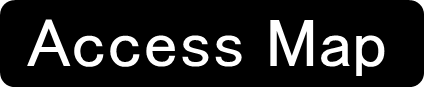 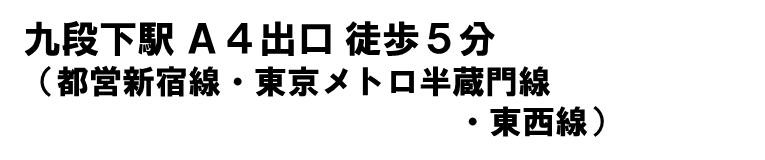 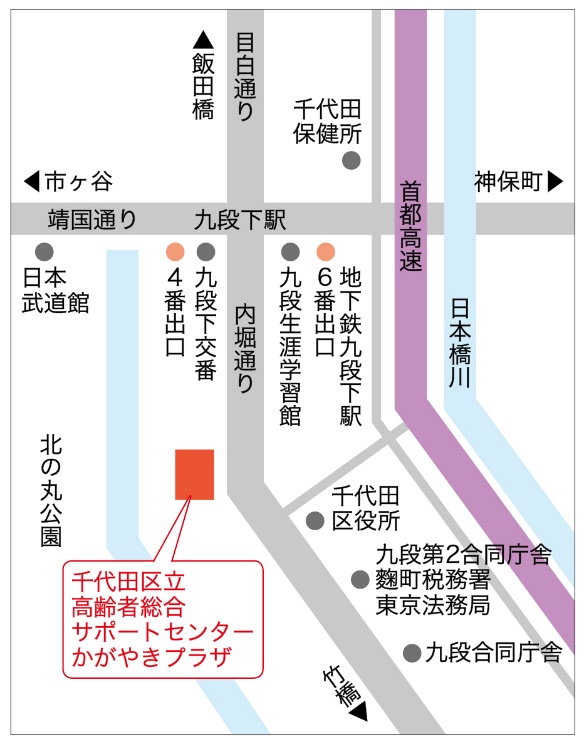 ご所属参加者氏名連絡先住所　〒電話番号E-mail希望する内容□①災害ボランティアセンターシュミレーション訓練□②災害ボランティアセンター基礎知識千代田区で想定されるボランティア活動□①・②両方参加する災害ボランティア活動歴　　　　　　あり　　　・　　なし